RESIDENT CHARGE NOTICETo:  ____________________________                Date:  _________________________       ____________________________	        Complex: _______________________       ____________________________Please be advised that you are being charged for the following item(s):	(  )     Utilities used while they were still in the complex(s) name.    $__________	(  )     Maintenance for repairing/replacing the following:         	$___________	(  )     Legal fees/Court costs						$___________	(  )     Other_____________________________	                  _____________________________			$___________	         Total Amount Due						$___________As stated in your lease, you have thirty (30) days from the date of this notice to pay the amount in full, otherwise further action will be taken. Please make your check/money order payable to _________________________ Apartments.If you have any questions regarding this matter, please contact me.Sincerely,__________________________ManagerThis is an attempt to collect a debt.		“This institution is an equal opportunity provider and employer” EQUAL HOUSING OPPORTUNITY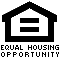 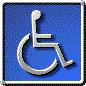 								    (RD/HUD/LIHTC/CONV)    07/14